KATALOG TERENÓW INWESTYCYJNYCH GMINY SUCHY LAS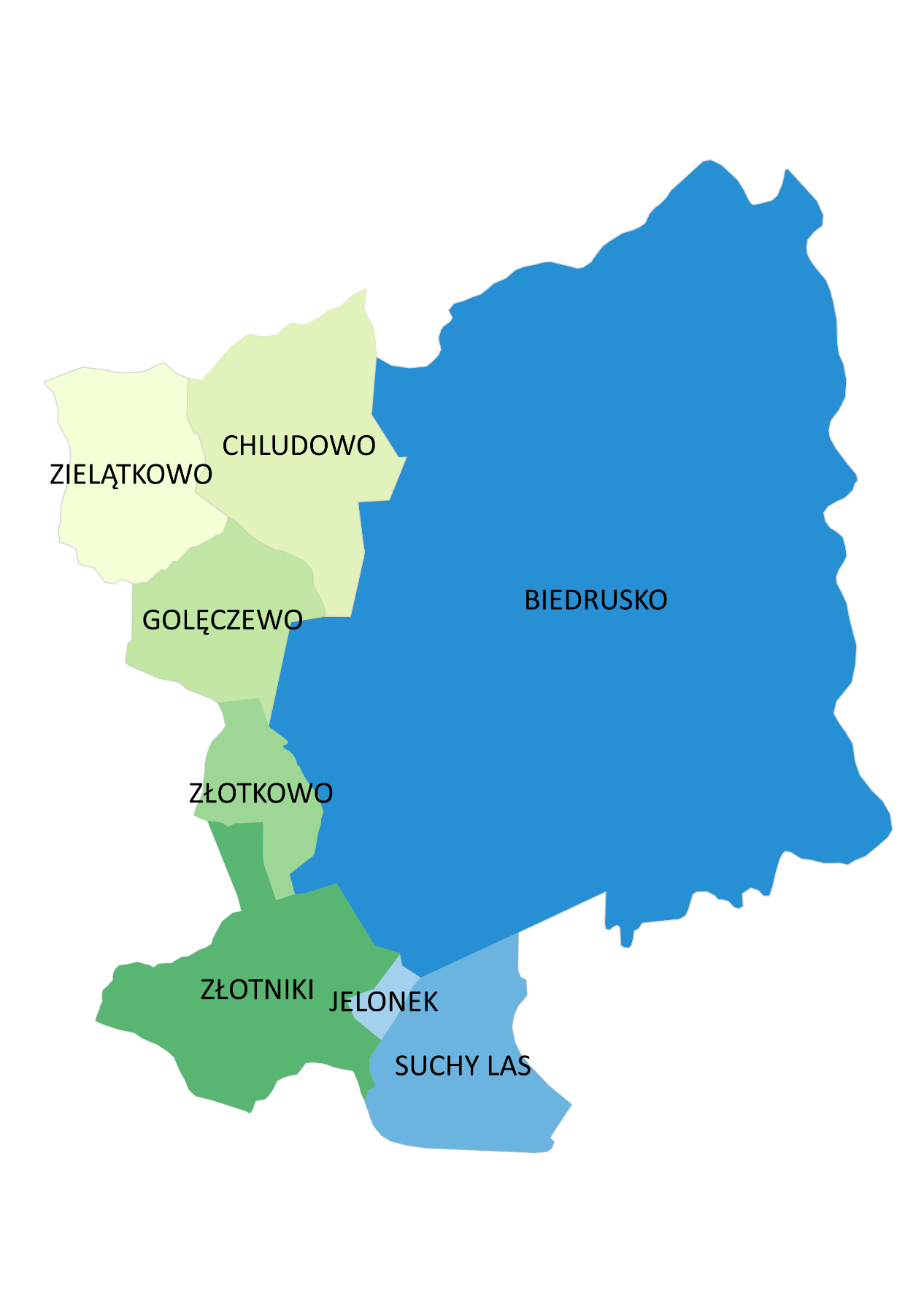 INFORMACJE OGÓLNEw katalogu zamieszczane są dane o nieruchomościach, których właściciele wyrazili chęć ich zbycia;dane kontaktowe do właścicieli nieruchomości dostępne są u pracownika Wydziału Nieruchomości i Planowania Przestrzennego Urzędu Gminy Suchy Las – Pani Katarzyna Zawistowska, tel. 61 8926 296, e-mail: katarzyna.zawistowska@suchylas.pl, Pani Barbara Rybarczyk, tel. 61 8926 504, e-mail: barbara.rybarczyk@suchylas.pl;szczegółów dotyczących zapisów w miejscowym planie zagospodarowania przestrzennego udziela Referat Informacji Przestrzennej i Architektury – Pan Miłosz Strejczyk, e-mail: milosz.strejczyk@suchylas.pl oraz Pan Marcin Stefański,  marcin.stefanski@suchylas.pl, tel. 61 8926 517,w przypadku nieruchomości stanowiących własność Krajowego Ośrodka Wsparcia Rolnictwa osobą udzielającą wszelkich informacji jest pracownik Wydziału Kształtowania Ustroju Rolnego i Gospodarowania Zasobem OT KOWR w Poznaniu - Pani Wanda Kwiecień, tel. 61 8560 654, e-mail: wanda.kwiecien@kowr.gov.pl;informujemy, że Gmina Suchy Las nie posiada informacji dotyczących proponowanych przez właścicieli cen za prezentowane nieruchomości;właściciele zainteresowani zamieszczeniem swojej nieruchomości w tymże katalogu proszeni są o wypełnienie i podpisanie oświadczenia (dostępne na stronie internetowej https://www.suchylas.pl/dla-przedsiebiorcow/katalog-terenow-inwestycyjnych/ i w Wydziale Gospodarki Nieruchomościami) oraz dostarczenie go do tut. Urzędu;szczegółowe informacje o istniejącym uzbrojeniu i możliwości lub braku możliwości przyłączenia się do istniejących mediów określą poszczególni gestorzy sieci przesyłowych:energia elektryczna – ENEA S.A. ul. Nowowiejskiego 6, 64-500 Szamotuły,gaz – Polska Spółka Gazownictwa Sp. z o.o. Zakład Gazowniczy Poznań 
ul. Za Groblą 8, 61 – 860 Poznań,kanalizacja i woda – AQUANET S.A. ul. Dolna Wilda 126, 61 – 492 Poznań. SPIS NIERUCHOMOŚCI:I – nieruchomości osób fizycznych:Golęczewo – działka nr 428/5;Golęczewo – działki nr 427/4, 427/7;Suchy Las – działka nr 799/16;Złotkowo – działka nr 89;Złotkowo – działka nr 86/1;Złotniki – działka 276/44.II – nieruchomości Krajowego Ośrodka Wsparcia Rolnictwa:Złotkowo – działka nr 100/14;Złotkowo – działki nr 125/3, 125/6, 125/8, 125/9.DZIAŁKA NR 428/5 - GOLĘCZEWOPOŁOŻENIE:          	- południowa część obrębu Golęczewo, 	- rejon węzła Poznań Północ na drodze S11,	- przy ulicy Gottlieba Daimlera,	- w pobliżu linia kolejowa nr 354 relacji Poznań – Piła,POWIERZCHNIA:	- 1,2929 ha, 	- działka ma kształt trapezu, długość ok. 160 m, szerokość ok. 82 m,MPZP:	- tereny obiektów produkcyjnych, składów i magazynów oraz tereny zabudowy usługowej,	- max. pow. zabudowy – 50 %, min. pow. biologicznie czynna – 30%, wysokość projektowanej zabudowy – do 12 m,OPIS GRUNTU:	- grunty orne klasy IVa i VI,	- teren niezabudowany i nieogrodzony,MEDIA:	- sieć teletechniczna w ulicy Gottlieba Daimlera,	- sieć gazowa w drodze gruntowej na północ od działki,- energetyczna, wodociągowa w ulicy Czereśniowej,TYTUŁ WŁASNOŚCI:	- prawo własności nieruchomości przysługujące osobie prywatnej,- sprzedaż w drodze negocjacji z właścicielem.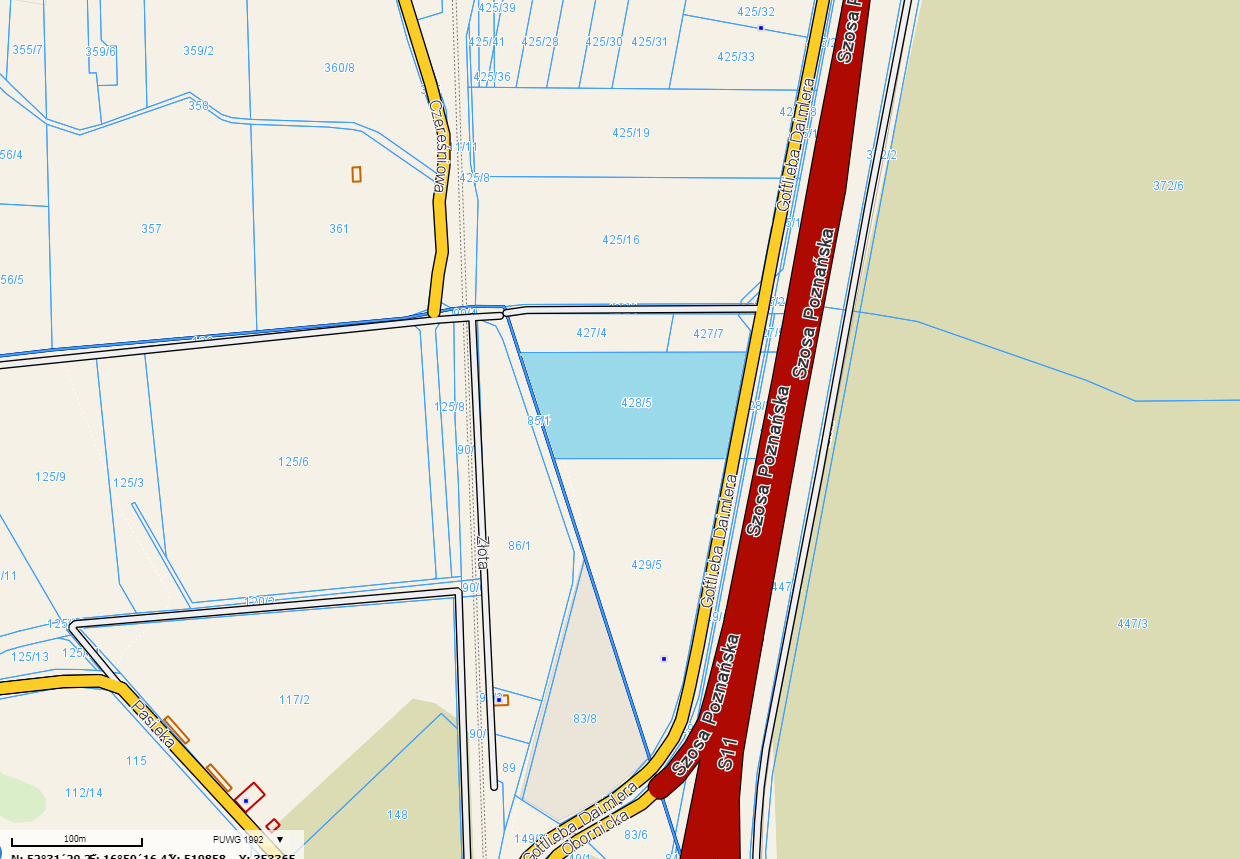 Więcej informacji w Wydziale Nieruchomości i Planowania Przestrzennego Urzędu Gminy Suchy Las, tel. 61 8926 296, e-mail: katarzyna.zawistowska@suchylas.pl oraz 61 8926 504, e-mail: barbara.rybarczyk.@suchylas.plDZIAŁKI NR 427/4, 427/7 - GOLĘCZEWOPOŁOŻENIE:          	- południowa część obrębu Golęczewo, 	- rejon węzła Poznań Północ na drodze S11,	- przy ulicy Gottlieba Daimlera,	- w pobliżu linia kolejowa nr 354 relacji Poznań – Piła,POWIERZCHNIA:	- powierzchnia działki 427/4 – 0,3100 ha, 	- powierzchnia działki 427/7 – 0,2422 ha, 	- wąski pas gruntu o długości ok. 185 m i szerokości ok. 30 m,MPZP:	- tereny obiektów produkcyjnych, składów i magazynów oraz tereny - zabudowy usługowej, 	- max. pow. zabudowy – 50 %, min. pow. biologicznie czynna – 15%, wysokość zabudowy – do 12 m,OPIS GRUNTU:	- grunty orne klasy IVa i VI,	- teren niezabudowany i nieogrodzony,MEDIA:	- sieć gazowa i teletechniczna w przyległej drodze,- sieć energetyczna i wodociągowa w ulicy Czereśniowej,TYTUŁ WŁASNOŚCI:	- prawo własności nieruchomości przysługujące osobie prywatnej,	- sprzedaż w drodze negocjacji z właścicielem.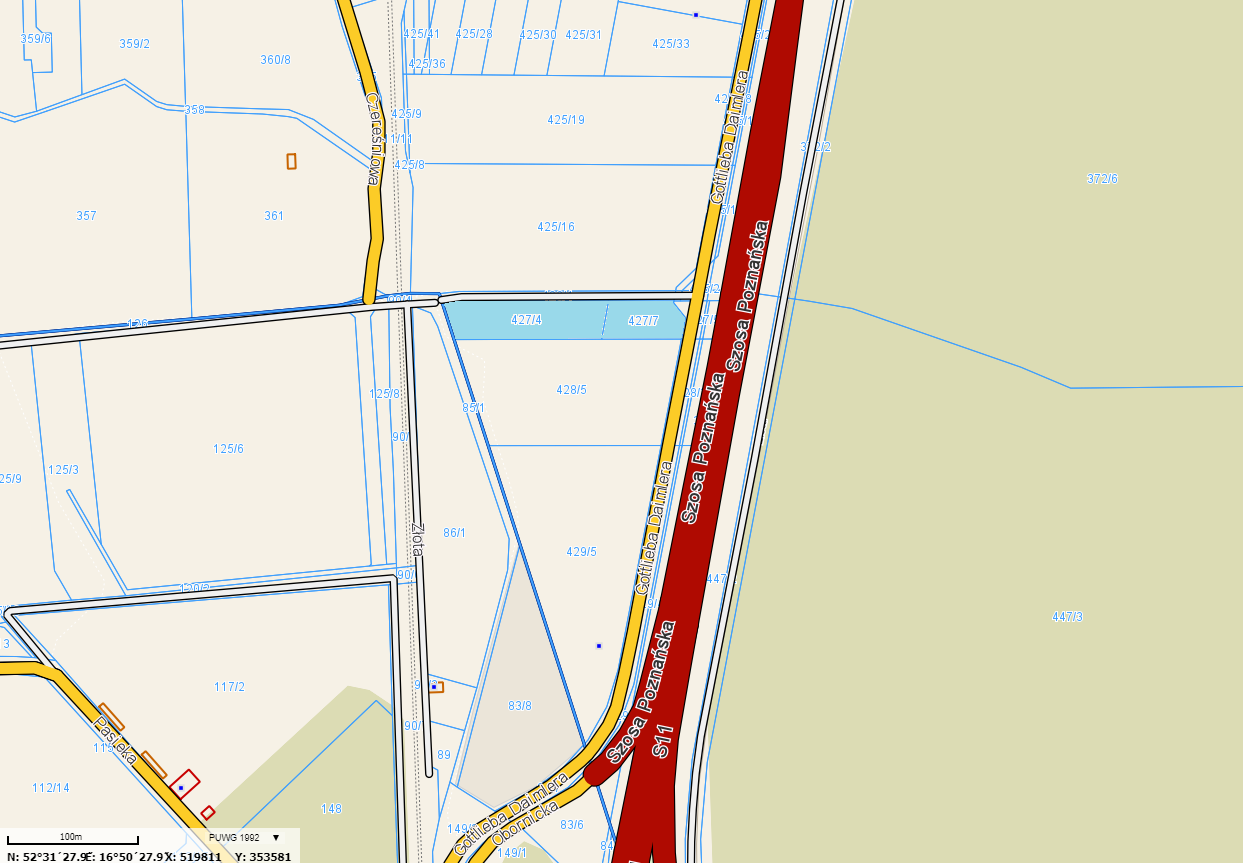 Więcej informacji w Wydziale Nieruchomości i Planowania Przestrzennego Urzędu Gminy Suchy Las, tel. 61 8926 296, e-mail: katarzyna.zawistowska@suchylas.pl oraz 61 8926 504, e-mail: barbara.rybarczyk.@suchylas.plDZIAŁKA NR 799/16  - SUCHY LASPOŁOŻENIE:          	- południowa część obrębu Suchy Las, 	- przy ul. Zielnej,POWIERZCHNIA:	- 0,1838 ha, 	- kształt prostokąta o wym. ok 30x60 m, ze ściętymi narożnikami,MPZP:	- tereny obiektów produkcyjnych, składów i magazynów oraz zabudowy usługowej,	- tereny dróg publicznych dojazdowych – pas szer. 2 m od ul. Zielnej	- wskaźnik intensywności zabudowy – do 0,4; min. udział terenu biol. czynnego  – 25%,  wysokość zabudowy – 8/12 m,OPIS GRUNTU:	- grunty orne klasy IVa, 	- teren nieogrodzony i niezabudowany, porośnięty zielenią niską 
i wysokąMEDIA:	- sieć kanalizacyjna w ulicy Zielnej i wodociągowa przy północnej granicy,TYTUŁ WŁASNOŚCI:	- prawo własności nieruchomości przysługujące osobie prywatnej,- sprzedaż w drodze negocjacji z właścicielem.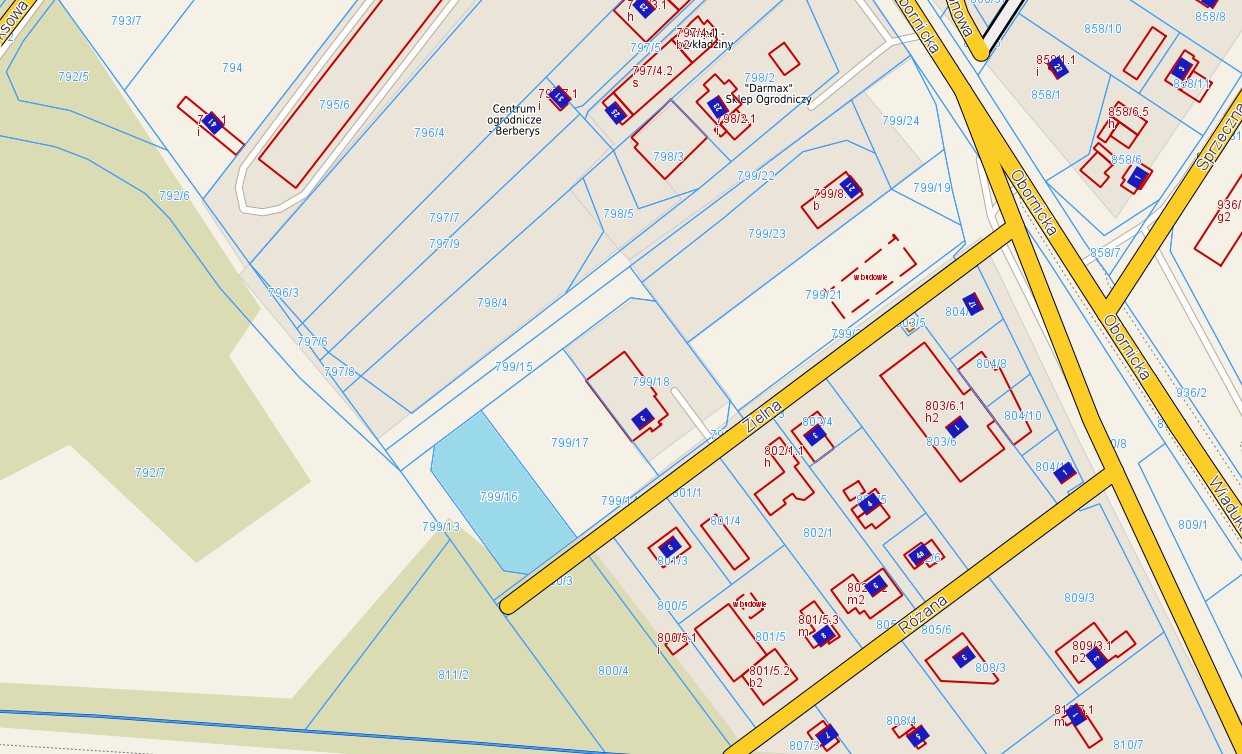 Więcej informacji w Wydziale Nieruchomości i Planowania Przestrzennego Urzędu Gminy Suchy Las, tel. 61 8926 296, e-mail: katarzyna.zawistowska@suchylas.pl oraz 61 8926 504, e-mail: barbara.rybarczyk.@suchylas.plDZIAŁKA NR 89 - ZŁOTKOWOPOŁOŻENIE:          	- północna część obrębu Złotkowo, 	- rejon węzła Poznań Północ na drodze S11,	- w sąsiedztwie linia kolejowa nr 354 relacji Poznań – Piła,POWIERZCHNIA:	- 0,1000 ha, 	- kształt wielokąta, długość ok. 35 m, szerokość ok. 25 m,MPZP:	- tereny obiektów produkcyjnych, składów i magazynów oraz tereny zabudowy usługowej,	- wskaźnik intensywności zabudowy – do 0,5; min. pow. biologicznie czynna – 30%, wysokość projektowanej zabudowy – do 12 m,OPIS GRUNTU:	- grunty orne klasy V,	- teren nieogrodzony i niezabudowany,MEDIA:	- sieć teletechniczna przy zachodniej granicy,	- sieć elektroenergetyczna wzdłuż torów kolejowych,TYTUŁ WŁASNOŚCI:	- prawo własności nieruchomości przysługujące osobie prywatnej,- sprzedaż w drodze negocjacji z właścicielem.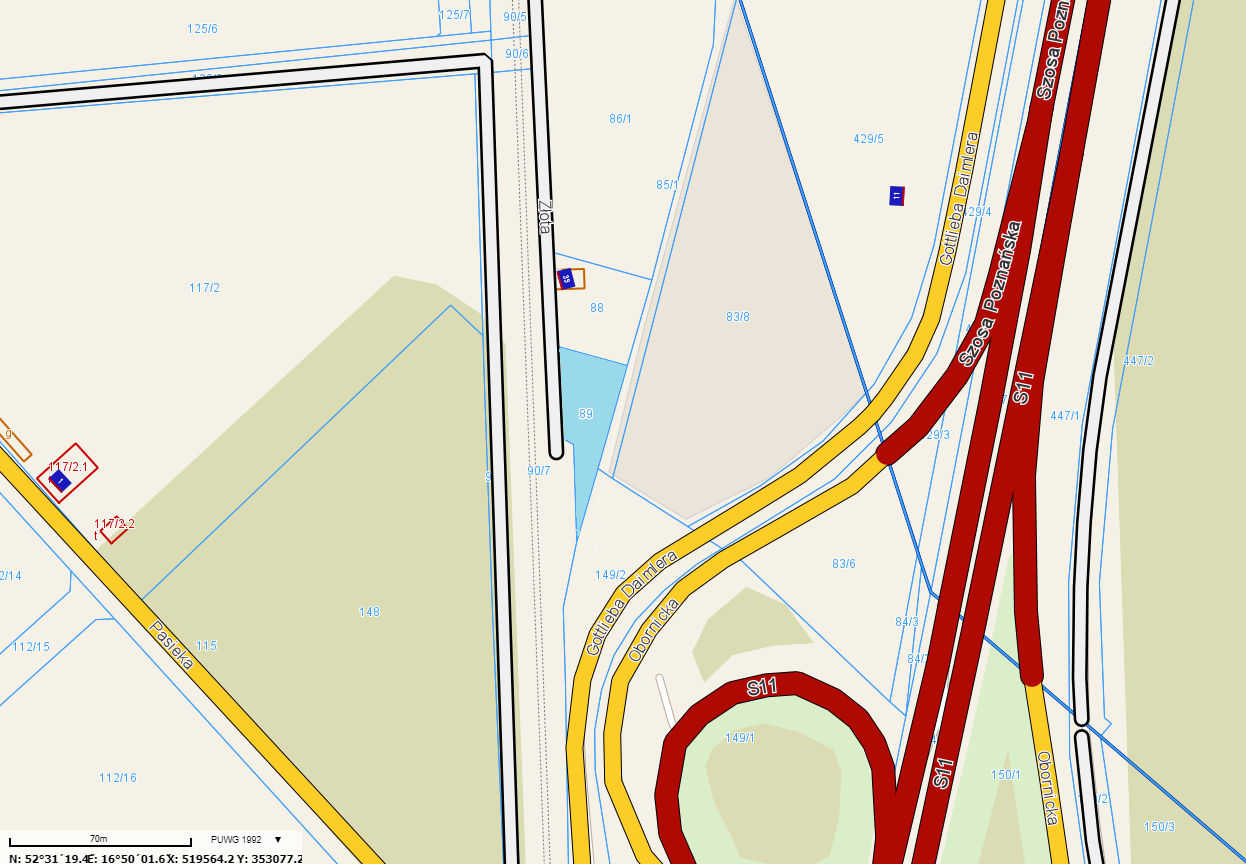 Więcej informacji w Wydziale Nieruchomości i Planowania Przestrzennego Urzędu Gminy Suchy Las, tel. 61 8926 296, e-mail: katarzyna.zawistowska@suchylas.pl oraz 61 8926 504, e-mail: barbara.rybarczyk.@suchylas.plDZIAŁKA NR 86/1 - ZŁOTKOWOPOŁOŻENIE:          	- północna część obrębu Złotkowo, 	- rejon węzła Poznań Północ na drodze S11,	- przy zachodniej granicy linia kolejowa nr 354 relacji Poznań – Piła,POWIERZCHNIA:	- 1,3900 ha, 	- działka ma wydłużony kształt, długość ok. 285 m, szerokość ok. 50 m,MPZP:	- tereny obiektów produkcyjnych, składów i magazynów oraz tereny zabudowy usługowej,	- wskaźnik intensywności zabudowy – do 0,5; min. pow. biologicznie czynna – 30%; wysokość budynków – do 12 m,OPIS GRUNTU:	- grunty orne klasy V,	- teren niezabudowany i nieogrodzony,MEDIA:	- sieć teletechniczna, gazowa i wodociągowa przy północnej granicy,TYTUŁ WŁASNOŚCI:	- prawo własności nieruchomości przysługujące osobie prywatnej,- sprzedaż w drodze negocjacji z właścicielem.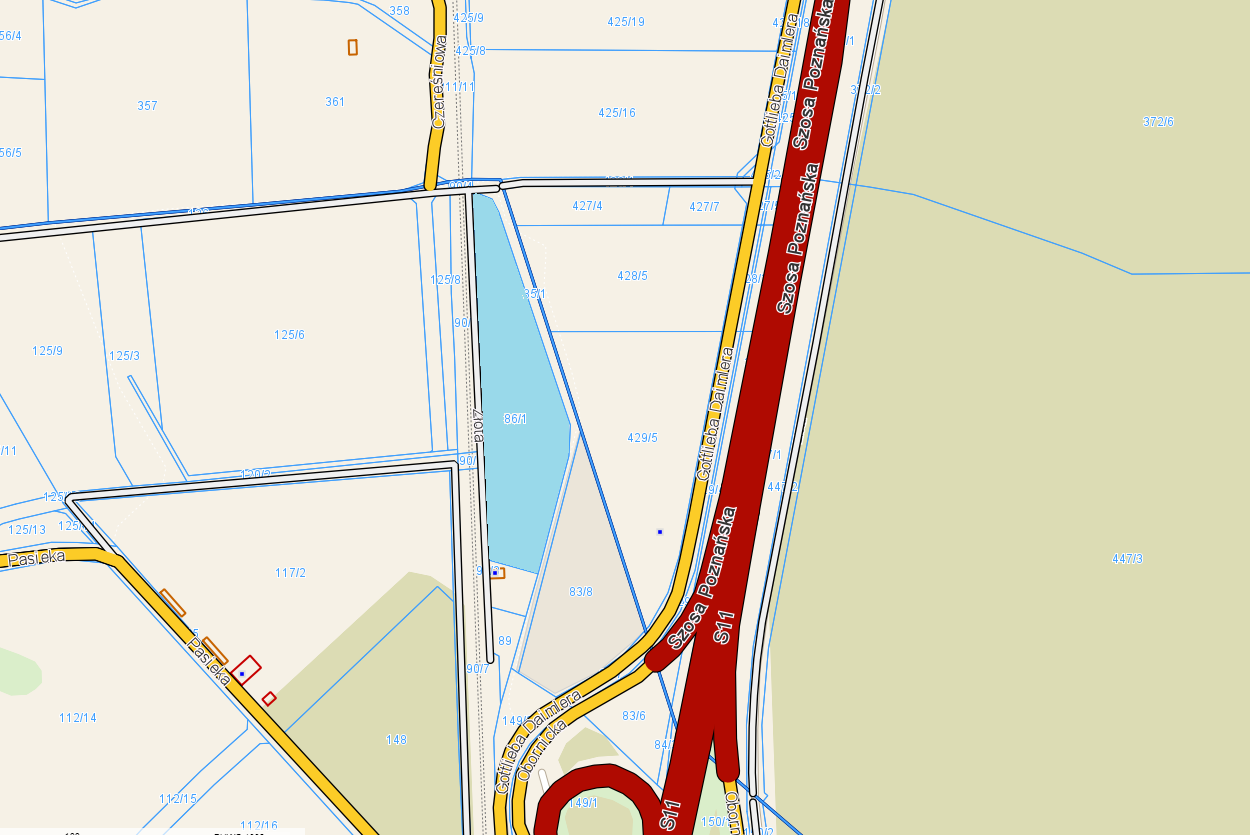 Więcej informacji w Wydziale Nieruchomości i Planowania Przestrzennego Urzędu Gminy Suchy Las, tel. 61 8926 296, e-mail: katarzyna.zawistowska@suchylas.pl oraz 61 8926 504, e-mail: barbara.rybarczyk.@suchylas.plDZIAŁKA NR 276/44 – ZŁOTNIKIPOŁOŻENIE:          	- centralna część obrębu Złotniki, 	- przy ulicy Obornickiej,	- w sąsiedztwie linia kolejowa nr 354 relacji Poznań – Piła,POWIERZCHNIA:	- 1,3653 ha, działka ma kształt trapezu,MPZP:	- tereny obiektów produkcyjnych, składów i magazynów oraz zabudowy usługowej,	- tereny dróg publicznych dojazdowych - trójkąt widoczności,	- nieprzekraczalna linia zabudowy – 27 m od wschodniej granicy,	- wskaźnik zabudowy – do 0,45; min. pow. biologicznie czynna – 15%,  wysokość zabudowy – do 15 m (2 kondygnacje),OPIS GRUNTU:	- grunty orne klasy IVb, V,	- teren nieogrodzony i niezabudowany,MEDIA:	- we wschodniej części działki przebiega sieć teletechniczna, wodociągowa i kanalizacyjna,	- wzdłuż południowej granicy - sieć teletechniczna i rurociąg naftowy,TYTUŁ WŁASNOŚCI:	- prawo użytkowania wieczystego nieruchomości przysługujące osobie prawnej,- sprzedaż w drodze negocjacji z użytkownikiem wieczystym.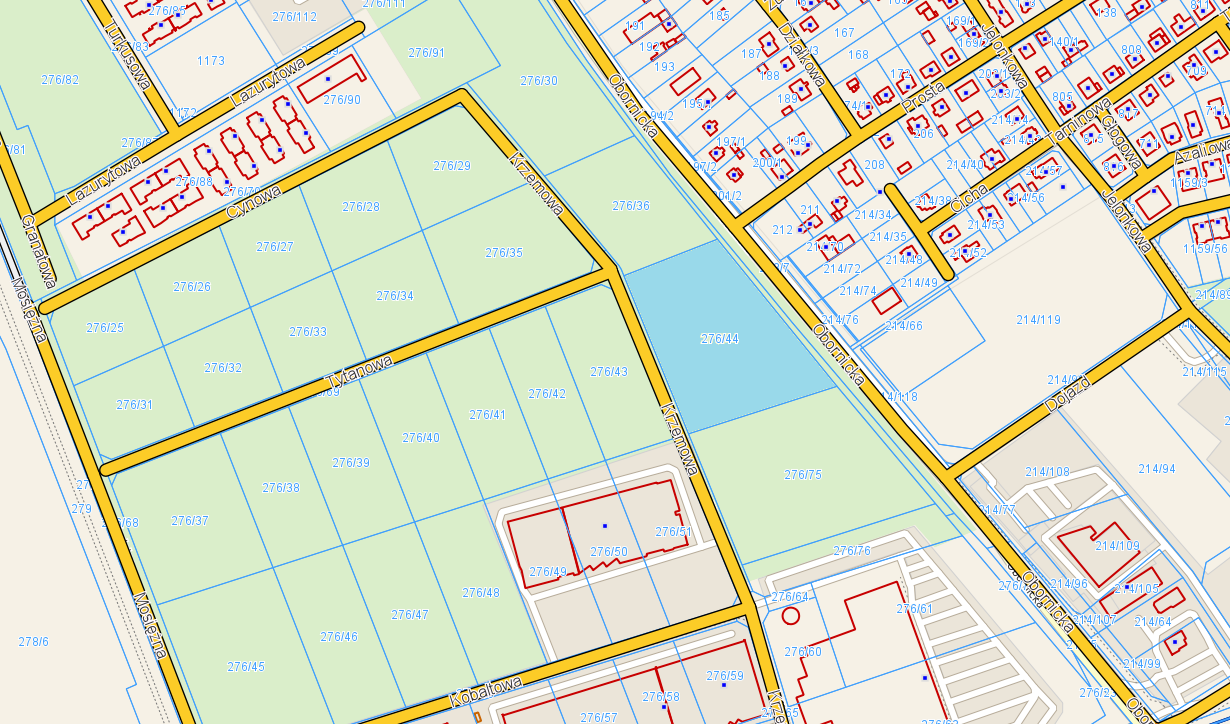 Więcej informacji w Wydziale Nieruchomości i Planowania Przestrzennego Urzędu Gminy Suchy Las, tel. 61 8926 296, e-mail: katarzyna.zawistowska@suchylas.pl oraz 61 8926 504, e-mail: barbara.rybarczyk.@suchylas.plII – NIERUCHOMOŚCI KRAJOWEGO OŚRODKA WSPARCIA ROLNICTWADZIAŁKA NR 100/14 - ZŁOTKOWOPOŁOŻENIE:          	- północna część obrębu Złotkowo, 	- rejon węzła Poznań Północ na drodze S11,POWIERZCHNIA:	- 1,2631 ha, MPZP:	- tereny obiektów produkcyjnych, składów i magazynów oraz zabudowy usługowej,	- wskaźnik intensywności zabudowy – do 0,5; min. pow. biologicznie czynna – 30%; wysokość zabudowy – do 15 m,OPIS GRUNTU:	- 	grunty orne klasy IVb, V,	- na obszarze działki znajdują się zewidencjonowane stanowiska archeologiczne podlegające ochronie,- przez działkę przebiega linia telekomunikacyjna,- działka nie posiada dostępu do drogi publicznejTYTUŁ WŁASNOŚCI:	- prawo własności nieruchomości - KOWR,- sprzedaż w drodze przetargu.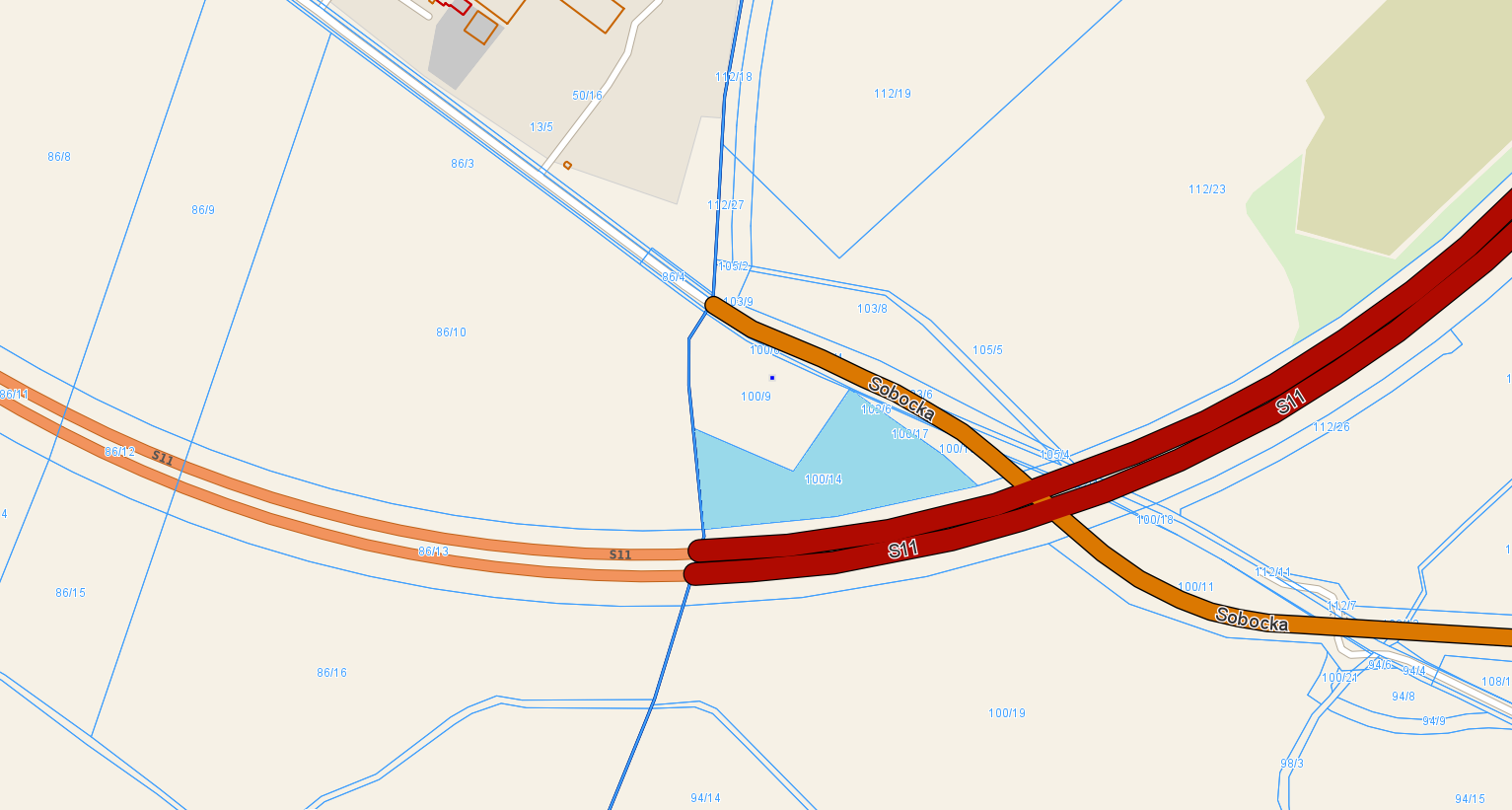 Więcej informacji OT KOWR Poznań Wydział Kształtowania Ustroju Rolnego i Gospodarowania Zasobem,tel. 61 85 60 654, e-mail: wanda.kwiecien@kowr.gov.plDZIAŁKI NR 125/3, 125/6, 125/8, 125/9 - ZŁOTKOWOPOŁOŻENIE:          	- północna część obrębu Złotkowo, 	- rejon węzła Poznań Północ na drodze S11,POWIERZCHNIA:	- łączna powierzchnia działek - 7,4137 ha, MPZP:	- tereny obiektów produkcyjnych, składów i magazynów oraz zabudowy usługowej,	- w niewielkiej części tereny zieleni naturalnej oraz tereny lasów,	- część nieobjęta planem ma analogiczne przeznaczenie w studium,	- wskaźnik intensywności zabudowy – do 0,5; min. pow. biologicznie czynna – 30%; wysokość projektowanej zabudowy – do 12 m,OPIS GRUNTU:	- grunty orne klasy IIIb, IVb, V; łąki trwałe klasy V i VI; grunty pod rowami,	- na terenie działek rozpoznano złoża węgla brunatnego „Szamotuły”,	- przez wszystkie działki przebiega sieć drenarska,- przez działki nr 125/3 i 125/9 przebiega linia telekomunikacyjna oraz gazociąg średniego ciśnienia, a także występuje rów i rurociąg, TYTUŁ WŁASNOŚCI:	- prawo własności nieruchomości - KOWR,- sprzedaż w drodze przetargu.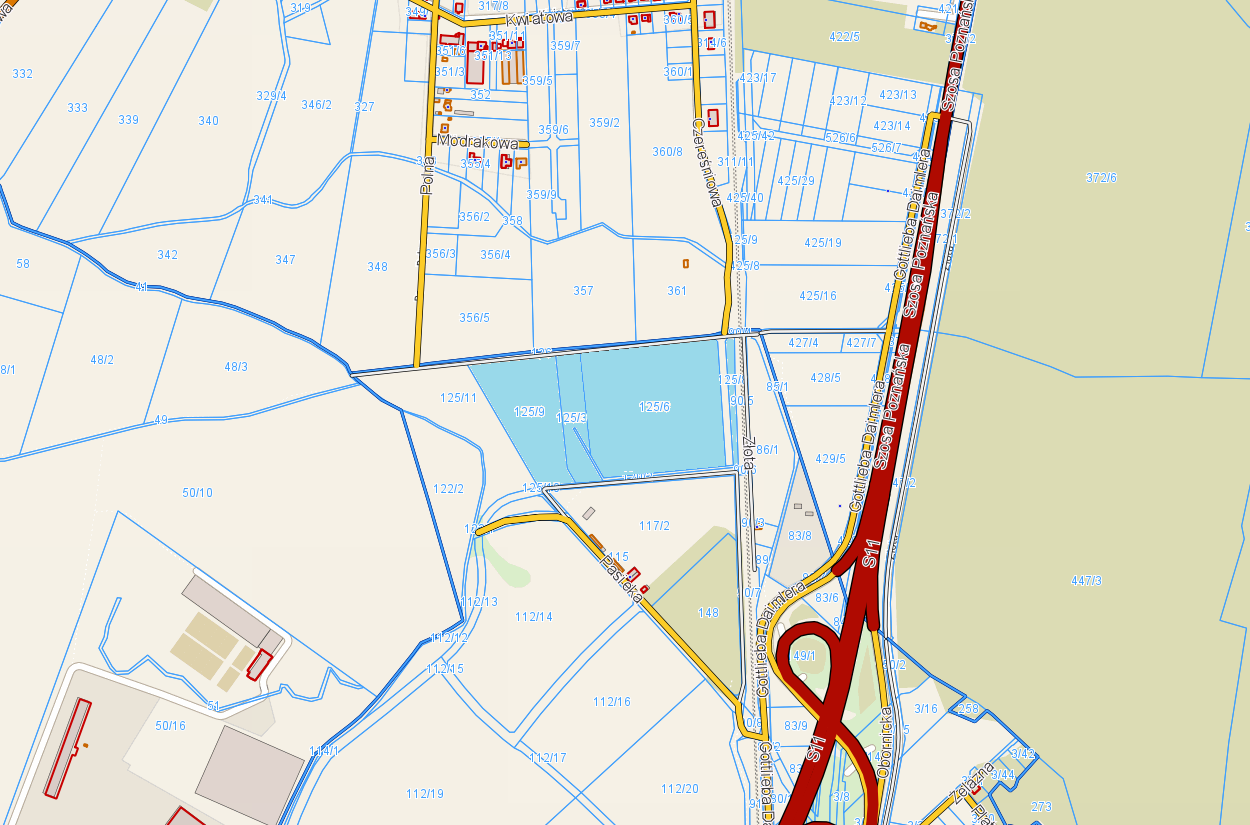 Więcej informacji OT KOWR Poznań Wydział Kształtowania Ustroju Rolnego i Gospodarowania Zasobem,tel. 61 85 60 654, e-mail: wanda.kwiecien@kowr.gov.pl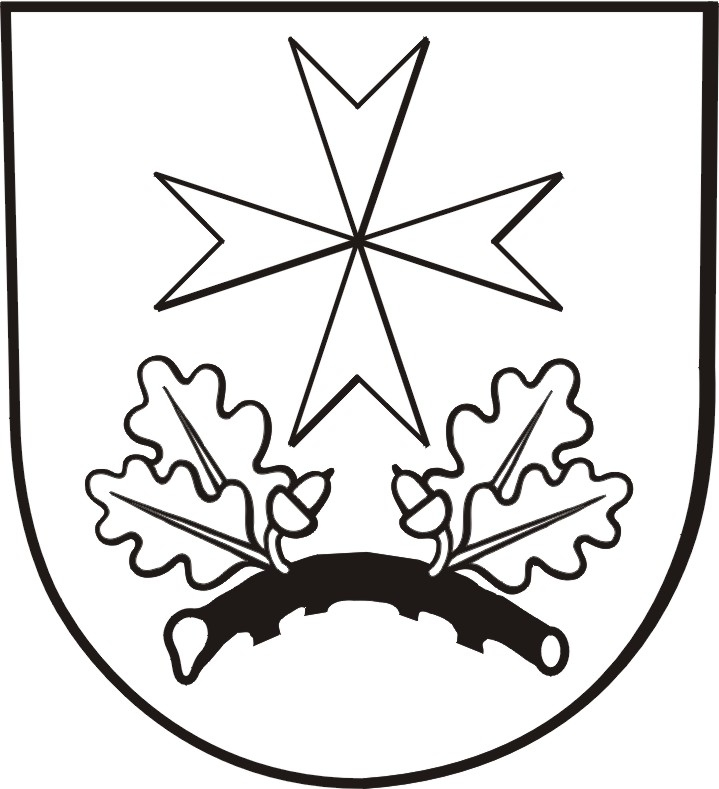 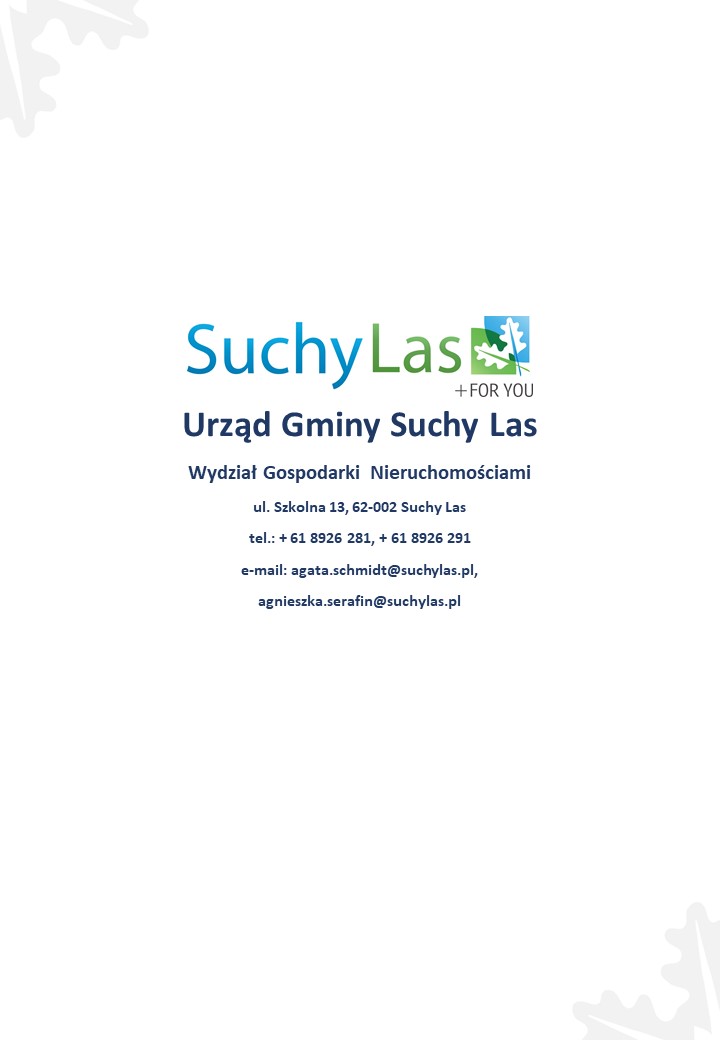 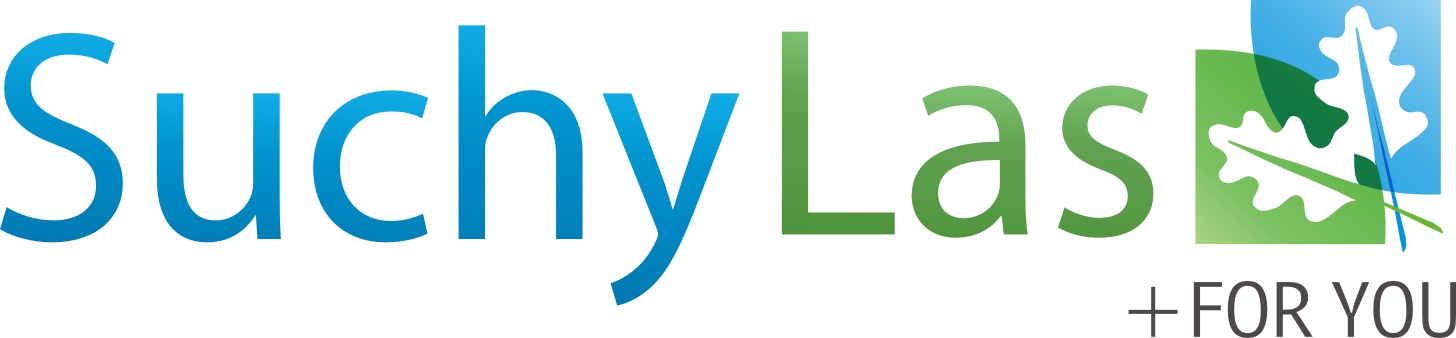 